COLEGIO EMILIA RIQUELME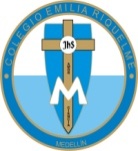 DOCENTE: ALEXANDRA OCAMPO LONDOÑOÁREA: CIENCIAS NATURALES GRADO: QUINTOTERCER PERIODO“Dios quiere que conozcamos nuestra pequeñez y acudamos a él” M.E.RACTIVIDADES (julio 6 –10)Buenos días queridas estudiantes. El martes tendremos clase virtual. Desarrollaremos una actividad de transversalización al proyecto de protección del ambiente, correspondiente al tema: “La energía”, el cual tiene por objetivo, reconocer la importancia de la luz y sus formas. Para ello es necesario una hoja de block o iris, lápices de color, pegamento y tijeras.  El enlace para acceder a la plataforma Zoom, se los compartirá la profesora paula a través del grupo de WhatsApp.Cualquier inquietud, me pueden escribir a al WhatsApp: 3022249009 o al correo electrónico alexandra@campus.com.co.¡Gracias!Feliz y bendecido resto de día